Wayne County Chapter Church Notes July 2021July 3-4: Right to Life - LIFESPAN      	God Bless America this Independence Day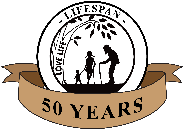 The U.S. Supreme Court announced it will hear a challenge to the State of Mississippi’s Gestational Age Act in Dobbs v. Jackson Women’s Health Organization in its 2021-22 docket. This is a big one as the Court has an opportunity to overturn, or at least significantly revise, Roe v. Wade. The ruling is expected to be announced in spring 2022. LIFESPAN encourages all members to pray daily and fast frequently that the Supreme Court justices may have the wisdom and moral courage to protect all Americans, born and preborn. God grant the United States a new birth in liberty for the preborn (and their parents who are ensnared in the lies of abortionists).July 10-11: Right to Life – LIFESPAN 		Ohio’s 1st Sanctuary City for the Unborn All the Michigan fans out there know it is painful to lose to Ohio. Although we laud the tremendous recent successes of pro-life legislation in Ohio, pro-life Michiganders wonder “Why not us?!” A couple weeks ago, we praised Lubbock, Texas as the largest city to declare itself a Sanctuary City for the Unborn. Now Lebanon, in southwestern Ohio, just became the first Sanctuary City for the Unborn outside of Texas or Nebraska. The time is NOW to push for the first Sanctuary City for the Unborn in the great State of Michigan! What better place than our area (the epicenter of abortion in this state) for a city to lead by banning abortion within city limits? Call 734-422-6230 or visit www.milifespan.org for more pro-life news.July 17-18: Right to Life – LIFESPAN 			Euthanasia & the Isolated VulnerableDespite a disappointing history on abortion, the American Medical Association states in its Code of Medical Ethics Opinion 5.8, “Euthanasia is fundamentally incompatible with the physician’s role as healer...and would pose serious societal risks. Euthanasia could readily be extended to incompetent patients and other vulnerable populations.” During the pandemic, questions were raised about multiple patients in Canada who were isolated from family members in quarantined facilities with mental faculties incapable of providing informed consent being euthanized. Call 734-422-6230 or visit www.milifespan.org for suggestions on advocating against euthanasia.July 24-25: Right to Life - LIFESPAN     	  	Family Fun at Bowling for LifeCome join us for some summertime family fun on Sunday, August 8 at 1:00pm for LIFESPAN’s Bowling for Life event. It take place at Woodland Lanes in Livonia. The price of $25 for adults and $15 for youth (under 21) includes 2 games of bowling, shoe rental, pizza, and soft drinks. There will be bowling contest prizes, a 50/50 raffle and gift baskets.  Please call LIFESPAN at 734-422-6230 or e-mail wcdr@rtl-lifespan.org by July 30th to register and join us!